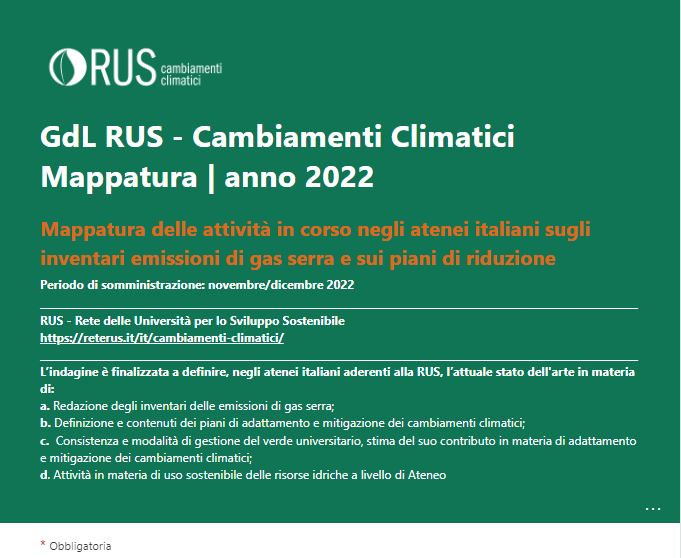 PER PARTECIPARE ALL'INDAGINE È NECESSARIO FORNIRE L'AUTORIZZAZIONE AL TRATTAMENTO DEI DATI PERSONALI1.Autorizzazione al trattamento dei dati personaliI dati personali del compilatore/compilatrice vengono richiesti unicamente per quanto riguarda la somministrazione del presente questionario, saranno infatti utilizzati solo nel caso in cui si ritenesse necessario richiedere ulteriori chiarimenti.
L’informativa completa sul trattamento dei dati personali redatta in conformità al Regolamento UE n. 679/2016 del 27 aprile 2016 (GDPR) e s.m.i, è scaricabile a questo link: https://bit.ly/3uehsVY
Acconsento al trattamento dei miei dati:AcconsentoNon acconsento2.Nome del compilatore/compilatrice *Inserisci la risposta3.Cognome del compilatore/compilatrice *Inserisci la risposta4.Ruolo in Ateneo del compilatore/compilatrice * Inserisci la risposta5.Indirizzo e-mail del compilatore/compilatrice *Assicurarsi di digitare correttamente l'indirizzoInserisci la risposta6.Nome dell'Ateneo *Inserisci la risposta7.Dimensione dell'Ateneo *Dalla classificazione CensisMega Atenei oltre 40.000 iscrittiGrandi Atenei da 20.000 a 40.000 iscrittiMedi Atenei da 10.000 a 20.000 iscrittiPiccoli Atenei fino a 10.000 iscritti8.Posizione geografica dell’Ateneo *Da Classificazione ISTATNord (Emilia-Romagna, Friuli-Venezia Giulia, Liguria, Lombardia, Piemonte, Trentino-Alto Adige, Veneto, Valle d'Aosta)Centro (Lazio, Marche, Toscana, Umbria)Sud (Abruzzo, Basilicata, , Calabria, Campania, Molise, Puglia, Sardegna, Sicilia)SEZIONE 1REDAZIONE DEGLI INVENTARI DELLE EMISSIONI DI GAS SERRA, DEI PIANI DI MITIGAZIONE E ADATTAMENTOINVENTARIO DI GAS SERRA DELL'ATENEO9.Nel suo Ateneo è stato realizzato l'inventario dei gas serra? *Per inventario dei gas serra si intende la stima delle emissioni dirette e/o indirette di gas clima-alteranti risultanti dalle attività istituzionali, di ricerca, didattica e terza missione di un ateneo, riferite ad un periodo temporale ristretto e definito, solitamente pari all’anno solare 
Contrassegnare solo un'opzione di rispostaSiNoNon ancora, è in fase di realizzazioneNon so10.Quali tipologie di emissioni definite dalla norma UNI EN ISO 14064-1:2019 sono state considerate negli inventari dei gas serra elaborati? *Selezionare tutte le voci applicabiliCategoria 1 - EMISSIONI DIRETTECategoria 2 - EMISSIONI INDIRETTE DA ENERGIA IMPORTATACategoria 3 - EMISSIONI INDIRETTE DERIVANTI DAI TRASPORTICategoria 4 - EMISSIONI INDIRETTE DA PRODOTTI UTILIZZATI DALL’ORGANIZZAZIONE (merci acquistate, servizi usufruiti)Categoria 5 - EMISSIONI INDIRETTE ASSOCIATE ALL’USO DI PRODOTTI PROVENIENTI DALL’ORGANIZZAZIONECategoria 6 - EMISSIONI INDIRETTE DERIVANTI DA ALTRE FONTI (indicare sotto)11.Anni per cui è disponibile l'inventario di gas serra o per cui la prima edizione è in fase di realizzazione * Selezionare tutte le voci applicabiliprima del 20102010-201620172018201920202021Nessuno12.Frequenza prevista di aggiornamento dell'inventario di gas serra *Contrassegnare solo un’opzione di rispostaAnnualeBiennaleTriennaleNon c’è una frequenza definitaNon soCERTIFICAZIONE DELL'INVENTARIO13.L'Ateneo ha richiesto/richiederà/ha ottenuto la certificazione UNI EN ISO 14064-1:2019 dell'inventario? *Contrassegnare solo un’opzione di rispostaSINo Non so 14.Nome dell'Ente che ha certificato / certificherà l'inventario *Inserisci la rispostaINVENTARIO GAS SERRA DELL'ATENEO SOLO DELL'ULTIMO ANNO DISPONIBILE15.Indicare a quale anno si riferisce l’ultimo inventario di gas serra del proprio ateneo *Se l’inventario non è ancora concluso, digitare in fase di realizzazione e l'anno al quale si riferisceInserisci la risposta16.Emissioni totali di gas serra, ossia il dato complessivo di Ateneo (tCO2eq/anno) *Se l’inventario non è ancora concluso, digitare in fase di realizzazioneInserisci la risposta17.Eventuale metodologia o protocollo standard di riferimento seguiti per la redazione dell’ultimo inventario gas serra *Selezionare tutte le voci applicabiliLinee Guida RUS  https://reterus.it/public/files/GdL/Cambiamenti_climatici/White_paper_GdLCC_linee_guida_inventari.pdfUNI EN ISO 14064-1GHG ProtocolNessuno18.Inquinanti considerati nell’ultimo inventario gas serra *Selezionare tutte le voci applicabiliCO2CH4N2OF-gas19.Tipo di emissioni dirette (Cat. 1) considerate nell’ultimo inventario gas serra *Selezionare tutte le voci applicabiliVeicoli di proprietàConsumi di gasUso di gas refrigeranti20.Tipo di emissioni indirette da energia importata (Cat. 2) considerate nell’ultimo inventario gas serra *Selezionare tutte le voci applicabiliConsumi elettriciConsumi di calore da teleriscaldamento21.Tipo di emissioni indirette dai trasporti (Cat. 3) considerate nell’ultimo inventario gas serra *Selezionare tutte le voci applicabili.Trasporti per accesso alle sedi universitarieTrasporti per missioni personaleTrasporti per studenti in mobilitàTrasporti per il materiale acquistatoNessuna22.Tipo di emissioni indirette dai prodotti utilizzati dall’Ateneo (Cat. 4) considerate nell’ultimo inventario gas serra *Selezionare tutte le voci applicabiliProduzione dei combustibili utilizzati dall’AteneoProduzione di prodotti per la sanificazioneProduzione dei gas refrigerantiProduzione del materiale di cancelleriaNessuna23.Tipo di emissioni indirette associate all’uso di prodotti provenienti dall’Ateneo (Cat. 5) considerate nell’ultimo inventario gas serra *Selezionare tutte le voci applicabiliSmaltimento dei rifiuti solidiTrattamento delle acque reflueNessuna24.Tipo di emissioni indirette da altre fonti (Cat. 6) considerate nell’ultimo inventario gas serra *Selezionare tutte le voci applicabiliUso di combustibili per conto terziConsumo di materiali per conto terziNessuna25.Con quali competenze è stato realizzato (o è in fase di realizzazione) l'inventario delle emissioni di gas serra? *Selezionare tutte le voci applicabiliInterne con personale formato appositamente all'occasioneInterne con personale inserito appositamente per lo scopoInterne con personale preesistente e precedentemente formatoParzialmente interne (ad es. attivazione collaborazioni esterne)Esclusivamente da soggetti terziFORMAZIONE PERSONALE INTERNO26.Negli ultimi 5 anni, sono stati organizzati dall'Ateneo incontri di formazione per il personale coinvolto nella realizzazione dell'inventario? * Contrassegnare solo un’opzione di rispostaSiNoNon soGESTIONE DEI DATI NEI VARI ANNI27.È stato realizzato un data base di Ateneo dell'inventario? * Contrassegnare solo un’opzione di rispostaSiNoNon so28.Esiste una procedura interna/istruzione operativa "ad hoc" per la raccolta dati? * Contrassegnare solo un’opzione di rispostaSiNoNon so29.Sono stati realizzati e somministrati questionari "ad hoc" per la raccolta dei dati? *Contrassegnare solo un’opzione di rispostaSiNo Non soQUESTIONARI "AD HOC" PER LA RACCOLTA DEI DATIPer i seguenti settori di indagine indicare i relativi anni di somministrazione, oppure indicare nessuna30.Indagine sulla mobilità della popolazione *Indicare gli anni di somministrazione separati dal punto e virgola (es. 2010; 2012; 2013; etc.), oppure indicare nessunaInserisci la risposta31.Indagine sui consumi energetici (elettricità e combustibili) *Indicare gli anni di somministrazione separati dal punto e virgola (es. 2010; 2012; 2013; etc.), oppure indicare nessunaInserisci la risposta32.Indagine sulla raccolta e smaltimento dei rifiuti prodotti *Indicare gli anni di somministrazione separati dal punto e virgola (es. 2010; 2012; 2013; etc.), oppure indicare nessunaInserisci la risposta33.Indagine sull’approvvigionamento e utilizzo della cancelleria e altri materiali (e.g. prodotti per la sanificazione) *Indicare gli anni di somministrazione separati dal punto e virgola (es. 2010; 2012; 2013; etc.), oppure indicare nessunaInserisci la rispostaREPORT34.È stato realizzato almeno un Report di illustrazione dei dati dell'inventario emissioni? *Contrassegnare solo un’opzione di rispostaSiNoNon so35. Il Report sulle emissioni è pubblicato singolarmente oppure fa parte, in forma sintetica, del Report di sostenibilità dell’Ateneo? *Contrassegnare solo un’opzione di rispostaÈ pubblicato singolarmenteÈ pubblicato singolarmente in forma integrale, ma anche in forma sintetica nel Report di sostenibilitàÈ pubblicato solamente in forma sintetica nel Report di sostenibilità36.Per le emissioni di quali anni è stato realizzato un Report? *Selezionare tutte le voci applicabiliPrima del 20102011-20162017201820192020202137.Indicare l'eventuale protocollo/ standard di riferimento per la realizzazione del Report *Selezionare tutte le voci applicabiliGRI - Global Reporting InitiativeUNI EN ISO 14064-2019NessunoPOLITICHE E OBIETTIVI DI RIDUZIONE DELLE EMISSIONI38.Nel Piano strategico di Ateneo (o in un altro documento formale di indirizzo) sono presenti riferimenti alle POLITICHE DI RIDUZIONE delle emissioni di gas serra? * Contrassegnare solo un’opzione di risposta.Si (specificare nella domanda seguente in quale/i documento/i)No Non so 39.Indicare in quale/i documento/i formale/i sono presenti i riferimenti alle POLITICHE DI RIDUZIONE delle emissioni *Fornire l'elenco separato dal punto e virgola (es. Piano Strategico di Ateneo; Statuto di Ateneo; Programma triennale; Policy di sostenibilità; etc.). È possibile eventualmente inserire il/i link per accedere alla pagina web di pubblicazione, utilizzando sempre il separatore punto e virgola.Inserisci la risposta40.L'Ateneo ha menzionato gli OBIETTIVI DI RIDUZIONE delle emissioni di gas serra in qualche documento formale? *Contrassegnare solo un’opzione di rispostaSi (specificare nella domanda seguente in quale/i documento/i)No Non so 41.Indicare in quale/i documento/i formale/i sono menzionati gli OBIETTIVI DI RIDUZIONE delle emissioni *Fornire elenco separato dal punto e virgola (es. Piano Strategico di Ateneo;  Bilancio di Sostenibilità; Programma triennale; Policy di sostenibilità; etc.). È possibile eventualmente inserire il/i link per accedere alla pagina web di pubblicazione, utilizzando sempre il separatore punto e virgola.Inserisci la rispostaPIANO DI RIDUZIONE DELLE EMISSIONI42.Ad oggi, è stato elaborato un Piano di riduzione delle emissioni di gas serra dell'Ateneo? *Contrassegnare solo un’opzione di rispostaSi (se sì, è possibile trasmettere il documento o il link al documento a rus-cambiamenticlimatici@polimi.it)No E' in fase di realizzazioneNon so 43.Frequenza prevista di aggiornamento del Piano di riduzione delle emissioni *Contrassegnare solo un’opzione di rispostaAnnualeBiennaleTriennaleNessuna44.Sono stati formalizzati presso gli Organi di governo di Ateneo gli impegni di riduzione delle emissioni di gas serra? *Contrassegnare solo un’opzione di rispostaSiNoNon soSTRUMENTI DI COMPENSAZIONE45.L'Ateneo ha usufruito dei seguenti strumenti di compensazione delle emissioni, o di altro tipo? *Contrassegnare tutte le voci pertinentiGaranzie d’Origine (GO) che attestano la provenienza rinnovabile delle fonti utilizzate per l’energia elettrica consumataCrediti del mercato del Carbonio (se si, specificare nella seguente domanda)Crediti CER (progetti CDM)Crediti VER (progetti mercato volontario)Altra tipologia di credito di Carbonio (se si, specificare nella seguente domanda)Altro strumento di compensazione (se si, specificare nella seguente domanda)L'Ateneo non ha usufruito degli strumenti di compensazioneNon so46.Specificare quali Crediti del mercato del Carbonio e/o Altra tipologia di credito di Carbonio e/o Altro strumento di compensazione sono stati utilizzati *Nel caso scrivere: "L'Ateneo non ha usufruito degli strumenti di compensazione" oppure "Non so"Inserisci la rispostaPIANO DI ADATTAMENTO47.Ad oggi, è stato elaborato a livello di Ateneo un Piano di adattamento ai cambiamenti climatici?  *Contrassegnare solo un’opzione di rispostaSiNoE' in fase di realizzazioneNon so48.Sono state intraprese in Ateneo azioni di adattamento ai cambiamenti climatici? *Contrassegnare solo un’opzione di rispostaSiNo  Non so 49.Specificare per quali tipi di rischi sono state intraprese azioni di adattamento*Contrassegnare tutte le voci pertinenti.(rif. Linee guida RUS: https://reterus.it/public/files/GdL/Cambiamenti_climatici/020_linee_guida_e_buone_pratiche_per_l%E2%80%98adattamento_1_.pdfrischio di inondazione degli edificirischio dovuto a eventi meteorologici severi: piogge e venti eccezionalmente intensirischi specifici per edifici storicirischio dovuto alla scarsità di acqua, collegato a periodi eccezionali di siccitàrischio dovuto a problemi di fornitura di corrente elettrica per dipendenti e studentirischio per la salute dovuto a temperature elevate, ondate di calorerischio per la salute dovuto alla qualità dell’ariarischio di riduzione del benessere fisico e psicologicoATTIVITÀ DI COINVOLGIMENTO DELLA COMUNITÀ DI ATENEO50.Le tesi di laurea in materia di riduzione delle emissioni sono adeguatamente raccolte, valorizzate e comunicate? *Contrassegnare solo un’opzione di rispostaSiNoNon so 51.Specificare in quale modo (es. premi di laurea, etc.) *Inserisci la risposta52.Sono stati organizzati dall'Ateneo dal 2016 al 2021 eventi di informazione e/o disseminazione sul tema dei cambiamenti climatici? *Contrassegnare solo un’opzione di rispostaSiNo Non so 53.Quali sono stati gli uditori target degli eventi? (es. Insegnanti di scuole primarie e secondarie, studenti, personale interno, cittadinanza, ecc.) *Selezionare tutte le voci pertinentiPersonale interno all’Ateneo (docenti, tecnici-amministrativi, collaboratori alla ricerca…)Insegnanti delle scuole primarieInsegnanti delle scuole secondarieStudenti universitariStudenti delle scuole primarieStudenti delle scuole secondarieCittadinanzaSEZIONE 2
APPROFONDIMENTO: INDAGINE SULLA CONSISTENZA E GESTIONE DEL VERDE UNIVERSITARIOIn questa sezione sono richieste informazioni finalizzate a definire, negli atenei italiani aderenti alla RUS, l’attuale stato dell'arte in materia di consistenza del verde universitario, stima del suo contributo in materia di adattamento e mitigazione dei cambiamenti climatici e modalità di gestione del verde universitario.
Le domande sono state predisposte dal sottogruppo di lavoro del GdL RUS - Cambiamenti climatici, coordinato dall’Università di Pisa e saranno anche utilizzate per la realizzazione di una indagine di approfondimento sugli aspetti gestionali del verde di ateneo, coordinata dall’Università di Pisa, secondo le modalità riportate nel DMP - Data Management Plan scaricabile al link: https://bit.ly/3uehsVY54.L'Ateneo possiede e/o gestisce spazi verdi?Contrassegnare solo un’opzione di rispostaSiNo Non so55.L'Ateneo gestisce direttamente le aree a verde di sua pertinenza?Contrassegnare solo un’opzione di rispostaSiIn parteNoNon so56.Quale tipologia di gestione del verde è adottata in Ateneo?Contrassegnare solo un’opzione di rispostaGestione diretta (con risorse interne all’Ateneo)Gestione esternalizzata in appaltoGestione mistaNon so57.L'Ateneo ha proprio personale specializzato per la gestione e/o il mantenimento degli spazi verdi? Fornire una breve descrizioneInserisci la risposta58.Qual è il budget di Ateneo per la gestione del verde?Indicare i costi medi sostenuti annualmente dall'Ateneo per la gestione ordinaria e straordinaria degli spazi verdi e l'incidenza sul budget totale di Ateneo. Si prega di utilizzare sempre come separatore di argomenti o elenchi il punto e virgola (" ; ")Inserisci la risposta59.Superficie degli spazi verdi universitari assimilabili a verde urbanoIndicare in m2 le diverse tipologie di verde: giardini e piccoli parchi; campus universitari; verde sportivo; orti botanici; etc. Si prega di utilizzare sempre come separatore di argomenti o elenchi il punto e virgola (" ; ").
È possibile eventualmente inserire il/i link per scaricare il/i documento/i utilizzando sempre il separatore punto e virgola.Inserisci la risposta60.Superficie a verde universitaria assimilabile a zona agricola-forestaleIndicare in m2 le diverse tipologie di verde: aziende agrarie; boschi; etc. Si prega di utilizzare sempre come separatore di argomenti o elenchi il punto e virgola (" ; ").
È possibile eventualmente inserire il/i link per scaricare il/i documento/i utilizzando sempre il separatore punto e virgola.Inserisci la risposta61.L'Ateneo dispone di un censimento/catasto arboreo?Contrassegnare solo un’opzione di rispostaSiNoNon so62.Descrivere brevemente le caratteristiche del censimento o catasto arboreo effettuatoIndicazione della specie, georeferenziamento, dati biometrici, ipotetico bersaglio, VTA, ecc. Si prega di utilizzare sempre come separatore di argomenti o elenchi il punto e virgola (" ; ").
È possibile eventualmente inserire il/i link per scaricare il/i documento/i utilizzando sempre il separatore punto e virgola.
Inserisci la risposta63.Quale software utilizza l'Ateneo per la gestione del patrimonio arboreo?Indicare i dettagli dei software utilizzati: fogli elettronici; database; GIS; CAD; software home made; software commerciali; ecc. Si prega di utilizzare sempre come separatore di argomenti o elenchi il punto e virgola (" ; ")Inserisci la risposta64.Quanti sono gli alberi presenti negli spazi universitari con funzione assimilabile a verde urbano?Indicare se il valore è esatto o approssimativo e, qualora fosse nota, la suddivisione tra le diverse tipologie di verde: giardini e piccoli parchi; campus universitari; verde sportivo; orti botanici; ecc.
Si prega di utilizzare sempre come separatore di argomenti o elenchi il punto e virgola (" ; ")
Inserisci la risposta65.Quanti sono gli alberi presenti negli spazi universitari con funzione assimilabile a verde agricolo/forestale? Indicare se il valore è esatto o approssimativo e, qualora fosse nota, la suddivisione tra le diverse tipologie di verde: aziende agrarie, boschi, ecc.
Si prega di utilizzare sempre come separatore di argomenti o elenchi il punto e virgola (" ; ")
Inserisci la risposta66.Sono in programma abbattimenti di alberi?Contrassegnare solo un’opzione di rispostaSiNoNon so67.Indicare il numero di alberi da abbattere, specificando se approssimativo, la suddivisione tra le diverse tipologie di verde (aziende agrarie, boschi, ecc.) ed il motivo dell’abbattimento, oppure scrivere "Non so"Si prega di utilizzare sempre come separatore di argomenti o elenchi il punto e virgola (" ; ")Inserisci la risposta68.È in programma l’impianto di nuovi alberi?Contrassegnare solo un’opzione di rispostaSiNo Non so 69.Indicare il numero di alberi che si prevede di impiantare, specificando se approssimativo, e la suddivisione tra le diverse tipologie di verde (aziende agrarie, boschi, ecc.), oppure scrivere “Non so”Si prega di utilizzare sempre come separatore di argomenti o elenchi il punto e virgola (" ; ")Inserisci la risposta70.Sono presenti piante arboree di particolare interesse nelle aree di pertinenza dell'Ateneo?Contrassegnare solo un’opzione di rispostaSiNo Non so 71.Specificare se si tratta di piante monumentali o altro. Nel caso di alberi monumentali specificare il codice identificativoSi prega di utilizzare sempre come separatore di argomenti o elenchi il punto e virgola (" ; ")Inserisci la risposta72.L'Ateneo ha stimato l'assorbimento e lo stoccaggio del carbonio del patrimonio verde nelle aree di sua pertinenza?Contrassegnare solo un’opzione di rispostaSiIn parteNo Non so 73.Fornire dettagli sulla tipologia di stima effettuata (metodica adottata) e sui dati relativi all'assorbimento/stoccaggio stimatoSi prega di utilizzare sempre come separatore di argomenti o elenchi il punto e virgola (" ; ")Inserisci la risposta74.L'Ateneo ha stimato il contributo del patrimonio arboreo alla riduzione dei deflussi meteorici?Contrassegnare solo un’opzione di rispostaSiNoNon so75.L'Ateneo ha stimato il contributo delle aree verdi sulla riduzione dei deflussi meteorici?Contrassegnare solo un’opzione di rispostaSiNoNon so76.L'Ateneo organizza eventi, manifestazioni o percorsi didattici specifici legati al verde urbano? Descrivere se si tratta di giornate divulgative, allestimento di orti botanici, istituzione di corsi di studi o altro, oppure scrivere "No".
Si prega di utilizzare sempre come separatore di argomenti o elenchi il punto e virgola (" ; ")
Inserisci la rispostaSEZIONE 3
APPROFONDIMENTO: INDAGINE SULL'USO SOSTENIBILE DELLE RISORSE IDRICHEIn questa sezione sono richieste informazioni finalizzate a definire, negli atenei italiani aderenti alla RUS, l’attuale stato dell'arte nella gestione delle risorse idriche.
Le domande sono state predisposte dal sottogruppo di lavoro del GdL RUS-Cambiamenti climatici, coordinato dall' Università degli Studi di Roma "La Sapienza", e saranno anche utilizzate per la realizzazione di una indagine di approfondimento coordinata dall’ Università degli Studi di Roma "La Sapienza", secondo le modalità riportate nel DMP -Data Management Plan, scaricabile al link: https://bit.ly/3uehsVY77.Quali pratiche ed opere per l'uso sostenibile della risorsa idrica sono in atto presso il suo Ateneo? Fornire la descrizione su ad esempio tecnologie green di raccolta e riuso dell'acqua piovana, etc.,  oppure scrivere "Nessuna" o "Non so"Inserisci la risposta78.È stato valutato l’uso di risorse idriche non convenzionali (acque di prima falda, acque di raffreddamento degli impianti, acque meteoriche, acque grigie...) per usi non potabili (sciacquoni WC, irrigazione, lavaggio cortili, etc.)?Contrassegnare solo un’opzione di rispostaSiIn parteNoNon so79.Quali attività di sensibilizzazione degli studenti sulla tematica della sostenibilità dell'uso dell'acqua sono state realizzate presso il suo Ateneo?Fornire la descrizione su ad esempio tecnologie green di raccolta e riuso dell'acqua piovana, etc., oppure scrivere "Nessuna" o "Non so"Inserisci la risposta80.Quali attività sono state svolte nel suo Ateneo, anche a livello delle singole strutture (Dipartimenti, Centri, ecc.), a favore delle realtà territoriali e Istituzionali (Convenzioni, Contratti di ricerca) in materia di uso sostenibile dell’acqua?Si prega di utilizzare sempre come separatore di argomenti o elenchi il punto e virgola (" ; ") oppure scrivere "Nessuna" o "Non so"Inserisci la risposta81.Quali rilevanti attività di ricerca strettamente correlate al tema dell’uso sostenibile dell’acqua sono state sviluppate nell’ambito dei diversi corsi di dottorato di ricerca del suo Ateneo?Specificare il Corso di dottorato di ricerca interessato e le relative tematiche, oppure scrivere "Nessuna" o "Non so".  Si prega di utilizzare sempre come separatore di argomenti o elenchi il punto e virgola (" ; ")Inserisci la risposta82.Presso il suo Ateneo sono sviluppate attività di ricerca in ambito giuridico volte ad evidenziare criticità e limiti  nella Legislazione nazionale ed Europea in materia di  sostenibilità del ciclo dell'acqua e cambiamenti climatici, e possibili adeguamenti normativi?Contrassegnare solo un’opzione di rispostaSiNoNon so83. Fornire degli esempi delle attività di ricerca in ambito giuridico (volte ad evidenziare criticità e limiti  nella Legislazione nazionale ed Europea in materia di  sostenibilità del ciclo dell'acqua e cambiamenti climatici, e possibili adeguamenti normativi)Si prega di utilizzare sempre come separatore di argomenti o elenchi il punto e virgola (" ; ")Inserisci la rispostaFine del Questionario 								Pagina 16 di 16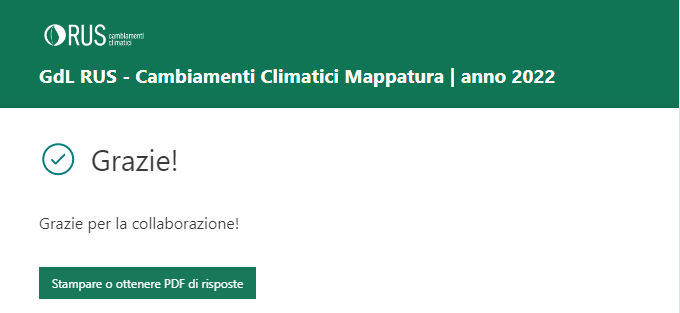 